									   	 С  Образец бр. 13До Одделението за студентски прашања на Филолошкиот факултет „Блаже Конески“- СкопјеБАРАЊЕза издавање потврда	од _________________________________________________, индекс бр. _________,студент на студиската програма __________________________________________________.Ве молам да ми издадете потврда за редовен / вонреден студент, која ми е потребна  за ___________________________________________________________________________. Со почит,									          Студент									_________________Контакт тел.број:_________________	е-пошта:__________________________________Прилог: Индекс и уплатница-и.Потврдува (одговорен вработен во Одделението за студентски прашања)	_________________Напомена: Барањето треба да биде таксирано со 50,00 ден. и заверено во студентската архива. 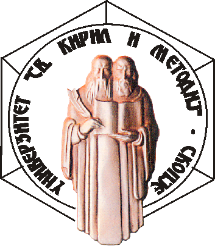 УНИВЕРЗИТЕТ „СВ.КИРИЛ И МЕТОДИЈ“ФИЛОЛОШКИ ФАКУЛТЕТ „БЛАЖЕ КОНЕСКИ“ СКОПЈЕБул. Гоце Делчев 9а, 1000 Скопје, Република Северна МакедонијаДеканат: +389 2 3240 401Број: ________/___ Број: ________/___ Број: ________/___ Датум:  ___.___.20___ година С К О П Ј ЕДатум:  ___.___.20___ година С К О П Ј ЕДатум:  ___.___.20___ година С К О П Ј Е